88K ProductionsClient Information FormProject info if known:*If you have more than one project please supply the same information for each song.Please describe, in detail, the project, style, feeling, length, any specific sounds, the more information the better.Lastly, if you have any reference songs of the sound you are going for please attach them with this form. The more information I have the better I can create what you are looking for.Thanks!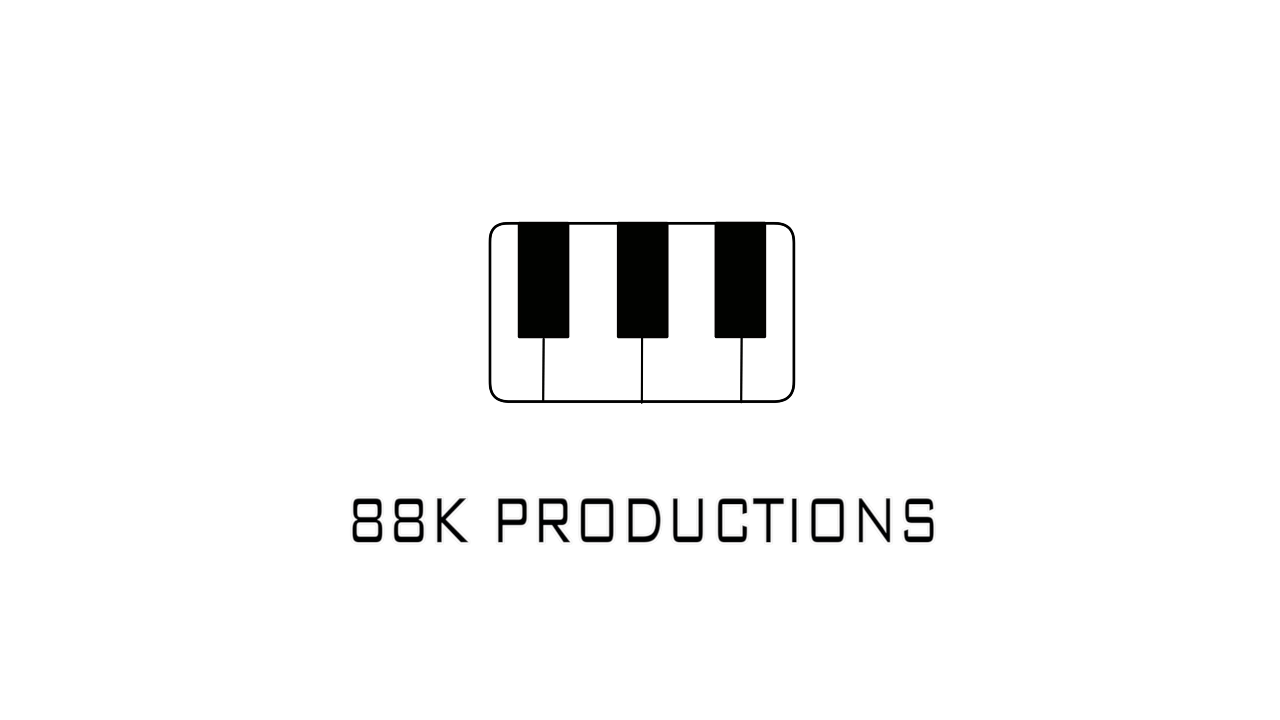 Chris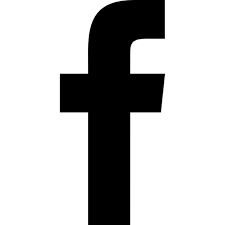 Client NameBand NameEmail AddressContact NumberHow many projects do you want me to work on?How many projects do you want me to work on?Name of song:Key:Tempo:BPMTime signatureDo you have chord charts available?Yes/NoIf so, please attach link or PDFIf so, please attach link or PDFDo you have demo recordings or stems available?Yes/NoIf so, please attach link to download.If so, please attach link to download.Would You Like an Ableton template with the multitracks, ready to use live?     Yes/No     Yes/No     Yes/No